Anexo 3: dECLARACIÓN JURADA DEL POSTULANTE Ciudad, [día] de [mes] de 2024SeñorDirector EjecutivoPrograma Nacional de Investigación Científica y Estudios Avanzados - PROCIENCIASan Borja.-De mi consideración:Yo, [(Nombres y Apellidos)], identificado con [Número de DNI] en mi condición de Postulante a pasante de la Propuesta denominada [Titulo de la Pasantía], en aras de preservar la transparencia necesaria y las buenas prácticas éticas relacionadas a los concursos públicos de financiamiento SEÑALO BAJO JURAMENTO Y CON CARÁCTER DE DECLARACIÓN JURADA, que: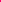 En caso la información proporcionada resulte ser falsa, se incurre en los delitos de falsa declaración en proceso administrativo (artículo 411º del Código Penal), falsedad ideológica (artículo 428° del Código Penal) o falsedad genérica (artículo 438º del Código Penal), sin perjuicio de las demás sanciones que pudieran corresponder.Atentamente,……………........................................................FIRMA DEL POSTULANTE A PASANTEDNI N° ................................................REQUISITOCumple(Marcar con X)Del Postulante a PasanteLa postulación NO genera un conflicto de interés financiero, personal, ni de otra naturaleza, que pueda afectar el desarrollo o la integridad de la investigación en caso de ser seleccionado y/o el curso de la ejecución.NO incurre en las prohibiciones éticas señaladas en los numerales 1 y 2 del artículo 8° del Código de Ética de la Función Pública.NO he tenido injerencia directa ni indirecta en el proceso de elaboración o aprobación de los documentos del presente concurso (Ficha Técnica, Bases, Cartilla de Evaluación y de Elegibilidad, Guía que regula el soporte, seguimiento y evaluación técnico y financiero para la ejecución de proyectos o programas subvencionados por PROCIENCIA).NO tengo relación de parentesco hasta el cuarto grado de consanguinidad (padres, hijos, abuelos, hermanos, nietos, tíos, sobrinos y primos hermanos) ni segundo de afinidad (hijos adoptivos, padres e hijos propios del cónyuge, abuelos y hermanos del cónyuge) ni por razón de matrimonio (cónyuge) con los servidores, funcionarios públicos o quienes ejercen función pública en el CONCYTEC o el Programa PROCIENCIA, que tienen injerencia directa o indirecta en el proceso de elaboración de los documentos del presente concurso (Ficha Técnica, Bases, Cartilla de Evaluación y de Elegibilidad, Guía que regula el soporte, seguimiento y evaluación técnico y financiero para la ejecución de proyectos o programas subvencionados por PROCIENCIA).Cumplo con lo establecido en el numeral 2.2 Público objetivo.Soy estudiante de pregrado o postgrado en áreas de CTI y presenta la constancia correspondiente de estar matriculado.Soy bachiller en áreas de CTI y presenta el grado académico correspondiente.Soy egresado de pregrado o postgrado en áreas de CTI y presenta la constancia de egresado.Soy titulado o licenciado en áreas de CTI y presenta el diploma del título profesional correspondienteSoy Maestro o doctor de áreas de CTI y presenta el diploma del grado correspondienteSoy investigador en áreas de CTI y presenta la constancia emitida por la entidad financiadora o entidad ejecutora en la que se realizó el proyecto en el que participa o participó.Soy personal técnico en áreas de CTI y presento la constancia, contrato u otro documento emitido por el área correspondiente, en el que se indique el rol y la dependencia en la que realizo mis labores.Soy peruano.Estoy domiciliado en el Perú a la fecha de cierre de la postulación.Declaro no contar con financiamiento monetario proveniente del Programa PROCIENCIA o de otra entidad del Estado Peruano para realizar la pasantía con la que postulo al presente concurso.Declaro no encontrarme realizando actividades en otros esquemas financieros del Programa PROCIENCIA, conducentes a la obtención de los mismos objetivos o resultados de la presente postulación.NO tengo obligaciones pendientes con el Programa PROCIENCIA ni hae incurrido en faltas éticas ni he incumplido con las obligaciones señaladas en sus respectivos contratos y/o convenios con el Programa PROCIENCIA.NO me encuentro registrado en el Registro de No Elegibles (RENOES), ni en el que haga sus veces.NO cuento con antecedentes penales y/o judiciales, ni he sido sentenciado por delitos cometidos en agravio del Estado.NO cuentan con sanciones vigentes registradas en el Registro Nacional de Sanciones de Destitución y Despido (RNSDD).NO cuento con sanciones por infracciones graves y muy graves vigentes en las instituciones donde realicen labores de investigación o desarrollo tecnológico. NO me encuentro reportado en el Registro de Deudores Alimentarios Morosos del Poder Judicial (REDAM).